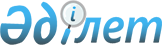 "2015 жылдың өніміне бірінші көбейтілген және бірінші ұрпақ будандарының тұқымдарын тұтынудың (пайдаланудың) ең төменгі нормаларын бекіту туралы" Ақмола облысы әкімдігінің 2015 жылғы 22 мамырдағы № А-5/220 қаулысына өзгеріс енгізу туралыАқмола облысы әкімдігінің 2015 жылғы 23 қарашадағы № А-11/536 қаулысы. Ақмола облысының Әділет департаментінде 2015 жылғы 25 желтоқсанда № 5143 болып тіркелді      РҚАО-ның ескертпесі.

      Құжаттың мәтінінде түпнұсқаның пунктуациясы мен орфографиясы сақталған.

      «Тұқым шаруашылығын дамытуды субсидиялау қағидаларын бекіту туралы» Қазақстан Республикасы Ауыл шаруашылығы министрінің 2014 жылғы 12 желтоқсандағы № 4-2/664 бұйрығына сәйкес, Ақмола облысының әкімдігі ҚАУЛЫ ЕТЕДІ:



      1. «2015 жылдың өніміне бірінші көбейтілген және бірінші ұрпақ будандарының тұқымдарын тұтынудың (пайдаланудың) ең төменгі нормаларын бекіту туралы» Ақмола облысы әкімдігінің 2015 жылғы 22 мамырдағы № А-5/220 қаулысына (Нормативтік құқықтық актілерді мемлекеттік тіркеу Тізілімінде № 4821 болып тіркелген, «Арқа ажары» және «Акмолинская правда» газеттерінде 2015 жылғы 16 маусымда жарияланған) келесі өзгеріс енгізілсін:



      көрсетілген қаулымен бекітілген 2015 жылдың өніміне бірінші көбейтілген және бірінші ұрпақ будандарының тұқымдарын сатып алудың (пайдаланудың) ең төменгі нормаларын осы қаулының қосымшасына сәйкес жаңа редакцияда жазылсын.



      2. Осы қаулының орындалуын бақылау Ақмола облысы әкімінің бірінші орынбасары Қ.М.Отаровқа жүктелсін.



      3. Облыс әкімдігінің осы қаулысы Ақмола облысының Әділет департаментінде мемлекеттік тіркелген күнінен бастап күшіне енеді және қолданысқа енгізіледі.      Ақмола облысының әкімі                     С.Кулагин      «КЕЛІСІЛДІ»      Қазақстан Республикасының

      Ауыл шаруашылық министрі                   А.Мамытбеков

      2015 жылғы 23 11

Ақмола облысы әкімдігінің

2015 жылғы 23 қарашадағы

№ А-11/536 қаулысына  

қосымша         Ақмола облысы әкімдігінің

2015 жылғы 22 мамырдағы 

№ А-5/220 қаулысымен  

бекітілді         

2015 жылдың өніміне бірінші көбейтілген және бірінші ұрпақ будандарының тұқымдарын тұтынудың (пайдаланудың) ең төменгі нормалары

      1) қоңыржай-қуаң аймағы (кәдімгі қара топырақ):

      Көкшетау қаласы, Сандықтау, Бурабай, Зеренді аудандары

      2) қуаң аймақта (оңтүстік қара топырақ):

      Еңбекшілдер, Шортанды, Ақкөл, Бұланды аудандары

      3) құрғақ дала аймақта(қою қызыл-қоңыр топырақ):

      Астрахан, Аршалы, Атбасар, Есіл, Жақсы аудандары

      4) құрғақ дала аймақта (қызыл-қоңыр топырақ):

      Степногорск қаласы, Ерейментау, Қорғалжын, Жарқайың, Егіндікөл, Целиноград аудандарыАббревиатуралардың толық жазылуы:

кг - килограмм;

га – гектар.
					© 2012. Қазақстан Республикасы Әділет министрлігінің «Қазақстан Республикасының Заңнама және құқықтық ақпарат институты» ШЖҚ РМК
				№Дақылкг/га1Бидай7,982Арпа6,443Сұлы3,744Қарақұмық1,655Дәнді-бұршақты13,676Рапс (сорт)0,427Рапс (будан)3,258Зығыр1,589Күнбағыс (сорт)0,6510Күнбағыс (будан)13,0011Қыша және басқа майлы дақылдар0,0812Картоп195,3313Біржылдық шөптер0,0614Дәнді көпжылдық шөптер22,1015Бұршақты көпжылдық шөптер9,09№Дақылкг/га1Бидай6,942Арпа6,093Тары0,084Сұлы3,995Қарабидай7,806Қарақұмық1,437Дәнді-бұршақты12,248Рапс (сорт)0,59Рапс (будан)3,259Зығыр1,4010Күнбағыс (сорт)0,6511Күнбағыс (будан)13,0012Қыша және басқа майлы дақылдар0,0813Картоп217,8914Біржылдық шөптер0,0415Дәнді көпжылдық шөптер16,9016Бұршақты көпжылдық шөптер26,00№Дақылкг/га1Бидай4,252Арпа4,013Сұлы1,924Қарабидай4,285Қарақұмық1,656Дәнді-бұршақты7,677Мақсары0,248Зығыр2,349Күнбағыс (сорт)0,6510Күнбағыс (будан)13,0011Қыша және басқа майлы дақылдар0,0812Картоп241,7613Біржылдық шөптер0,0214Дәнді көпжылдық шөптер26,0015Бұршақты көпжылдық шөптер26,00№Дақылкг/га1Бидай4,582Арпа3,843Тары0,064Сұлы2,775Қарақұмық1,656Дәнді-бұршақты11,307Мақсары0,458Зығыр1,319Күнбағыс (сорт)0,6510Күнбағыс (будан)13,0011Қыша және басқа майлы дақылдар0,0812Картоп241,7613Біржылдық шөптер0,0614Дәнді көпжылдық шөптер20,8015Бұршақты көпжылдық шөптер26,00